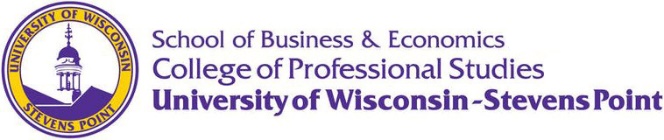 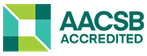 SYLLABUSIntermediate AccountingUW – STEVENS POINTSCHOOL OF BUSINESS & ECONOMICSAccounting 310 Intermediate AccountingInstructor: 				Bo DeDeker, CPA Office: 					CPS 411Email: 					bo.dedeker@uwsp.eduPhone:					715-572-6841 (cell phone call or text)					715-346-4418 (office)Office Hours: 				Online Only, Available Anytime with RequestClass times & Location: 		Tue and Thur 12:30 pm to 1:45 pm CCC 213Course Web site: 			Canvas and others presented in class Course Materials: Required Text:          Intermediate Accounting  Kieso, Weygandt, Warfield, 15th Edition  	SBE Mission: The UWSP School of Business & Economics educated and inspires students and prepares graduates for success in positions of leadership and responsibility. We serve the students, business, economy and the people of the greater central Wisconsin region. Our students achieve an understanding of regional opportunities that exist within the global economy. Evidence of our graduates’ level of preparation will be found in their ability to: Analyze and solve business and economics problems Understand the opportunities and consequences associated with globalization Appreciate the importance of behaving professionally and ethically Communicate effectively Course Description:  Accounting 310Concepts, elements, and generally accepted accounting principles associated with financial statements, including income measurement and valuation of assets and equities. Prereq: 210(3 credits)Skills:This course should help demonstrate accounting skills that will be used in a variety of  business organizational settings including the preparation of accounting statements. This ability will be developed through successful review of the material along with completing various textbook exercises.Student Responsibilities: You as the student are responsible and accountable for your grade in this course. With that in mind, the following list of suggested successful tools can help to facilitate a desired outcome for this class: Come to class prepared. Do your homework, read the chapters and please come to class with questions of things you do not understand. Inform the instructor of any planned, unplanned life events before missing class time. It is your responsibility to tell the instructor why you have missed a class session in advance either in class or by email. Spend time on this class.  This class is preparing you for your future, consider this when applying yourself. Adhere to University codes of conduct. Attendance and Class Participation: Regular attendance and class participation are expected of all students. We will cover a lot of material over the semester, attending every class session will only improve your ability to achieve the grade performance you desire. You as the student are expected to participate in class discussions, homework review, and answering questions.Cheating and DishonestyWhile I encourage group collaboration and learning I expect that when tests are being worked on class that no cheating will occur.  Cheating in your class or using another student’s work as your own is only cheating yourself in life and will not be tolerated.  If you are discovered as being dishonest in class, the consequences will be to the greatest extent possible. The policies and procedures defined by the Chapter UWSP 14 will be followed. For more information, see http://www.uwsp.edu/dos/Documents/CommunityRights.pdf. The School of Business & Economics will report misconduct to the Dean of Students as required and additional sanctions may be applied.Americans with Disabilities Act Students who may need accommodations or services to achieve course objectives should see me and contact the Disability Services Office (346-3365) as soon as possible.Quizzes/Excel and Homework Assignments: You will be given problems to complete in class.  The homework will not be required to be handed in, however, if you do not do the homework it will have an adverse impact on your exam scores as the problems I give will be on the exams.  You are an adult learner it is your responsibility to do your homework and learn the material not the instructors.  During the class period questions will be asked of the class, if you are not prepared or do not speak in class you will not receive the participation points.Grading Policy: Exams			60%Quizzes			15%Assignments		15%Participation		10%Total			100%Your Overall Final grade will be based on the total points earned. At the end of the class the points will be curved based on the classes performance.Homework/Participation points are earned by good attendance and contribution to class discussions and homework that may be requested as turned in.Grading ScaleCourse Due Dates - Accounting 310 Fall 2020Homework and Hand in AssignmentsCovid Related IssuesFace Coverings:At all UW-Stevens Point campus locations, the wearing of face coverings is mandatory in all buildings, including classrooms, laboratories, studios, and other instructional spaces. Any student with a condition that impacts their use of a face covering should contact the Disability and Assistive Technology Center to discuss accommodations in classes. Please note that unless everyone is wearing a face covering, in-person classes cannot take place. This is university policy and not up to the discretion of individual instructors. Failure to adhere to this requirement could result in formal withdrawal from the course.Other Guidance:Please monitor your own health each day using this screening tool. If you are not feeling well or believe you have been exposed to COVID-19, do not come to class; email your instructor and contact Student Health Service (715-346-4646).As with any type of absence, students are expected to communicate their need to be absent and complete the course requirements as outlined in the syllabus.Maintain a minimum of 6 feet of physical distance from others whenever possible.Do not congregate in groups before or after class; stagger your arrival and departure from the classroom, lab, or meeting room.Wash your hands or use appropriate hand sanitizer regularly and avoid touching your face.Please maintain these same healthy practices outside the classroom.Enforcement:Day 1/Week 1: Review language in syllabus. Remind students that face coverings have been required by the university’s administration in all classrooms and buildings. They are mandatory based on the advice of medical professionals because, combined with physical distancing and other measures, they help protect both the health of others and the person wearing the face covering. Remind students that if they cannot wear a face covering due to their own health concerns, they should contact UWSP’s Disability and Assistive Technology Center to seek a formal accommodation.Flexibility may be required in the early days of the semester as the campus community adjusts to this requirement.After Day 1:As necessary or when it feels appropriate, continue to remind students that we are all in this together and that face coverings are required in all buildings, classrooms, labs, and meeting spaces; physical distancing, hand washing, etc. are important for everyone to do. Don’t shy away from mentioning how weird this experience is for everyone and thank them for helping to keep us all safe and healthy, at school and in the classroom.If a student is not wearing a face covering, it would be best to quietly check to see if they forgot it or whether there is a health-related concern preventing them from wearing a face covering. If so, refer them to UWSP’s Disability and Assistive Technology Center to seek a formal accommodation.If a student forgets a face covering: “In this building you can go to [see office list for each building/campus location] to pick up a disposable single-use face covering. Please do so now before class starts” OR “Feel free to return to your room/car/apartment to get yours. They are mandatory in all classrooms.”If a student refuses to wear a face covering: “You have the option to participate in class remotely/online. I will need you to please leave the classroom. By university policy, I’m not allowed to begin class unless everyone is wearing a face covering. You are welcome to return when you’re willing to wear a face covering.”If a student then refuses to leave, consider taking a 5-10 minute break so that the instructor and student can speak privately, and hopefully deescalate the situation: “Unfortunately, if you refuse to wear a face covering and you refuse to leave class, my only option is to cancel today’s class for everyone and report this to the Dean of Students. This will begin a disciplinary process, one result of which may be that you are officially withdrawn from this course. At a minimum, the university will not allow you to attend future classes in person if you are not wearing a face covering.” [Faculty/Instructor should report this to the Department Chair, Registrar, and the Dean of Students (General Incident Report form)]At this point, the Dean of Students office will contact the student for a conversation.If the student is willing to wear a face covering, he/she will be permitted to return to class. If not, he/she will either attend online or be withdrawn from the class depending on the circumstances and the result of the disciplinary process.If a student, having been instructed not to attend the next class in person still comes to the classroom, the faculty/instructor should consider repeating the steps above, including canceling the class again.Letter GradePercentage ScoreA93 – 100A-90 – 92B+87 – 89B83 – 86B-80 – 82C+77 – 79C73 – 76C-70 – 72D+67 – 69D63 – 66D-60 – 62FBelow 60Sept13Sunday11:59pmChapter 1Financial Accounting StandardsQuiz and HomeworkSept20Sunday11:59pmChapter 2Conceptual FrameworkQuiz and HomeworkSept27Sunday11:59pmChapter 3Acct Information SystemQuiz and HomeworkOct4Sunday11:59pmChapter 4Income StatementQuiz and HomeworkOct11Sunday11:59pmExam 1Chap 1-4Oct18Sunday11:59pmChapter 5Balance Sheet/Cash FlowsQuiz and HomeworkOct25Sunday11:59pmChapter 6Accounting Time Value of MoneyQuiz and HomeworkNov1Sunday11:59pmChapter 7Cash and RecievablesQuiz and HomeworkNov8Sunday11:59pmExam 2Chap 5-7Nov15Sunday11:59pmChapter 8Valuation of InventoriesQuiz and HomeworkNov22Sunday11:59pmChapter 9Inventories Add'l ValuationQuiz and HomeworkNov29 ThanksgivingDec6Sunday11:59pmChapter 10Property Plant and EquipmentQuiz and HomeworkDec13Sunday11:59pmChapter 11DepreciationQuiz and HomeworkDec18Friday11:59pmExam 3Exam 8-11HomeworkHand inChapter 1Financial Accounting StandardsCA 1-3CA-1-3Chapter 2Conceptual FrameworkE2-2,5,7,10E2-5Chapter 3Acct Information SystemE3-1,5,11,16, P3-6E3-1Chapter 4Income StatementE4-3,5,12,13, P4-3E4-3Chapter 5Balance Sheet/Cash FlowsE5-12,14,17E5-12Chapter 6Accounting Time Value of MoneyE6-1,2,6,7,12, P6-1,3E6-1Chapter 7Cash and ReceivablesE7-1,5,7,8E7-1Chapter 8Valuation of InventoriesE8-3,9,14,21, P8-6E8-14Chapter 9Inventories Add'l ValuationE9-1,3, P9-1,5E9-1Chapter 10Property Plant and EquipmentE10-5,7,8,16,19,23,25E10-8Chapter 11DepreciationE11-4,5,7,12,21E11-14